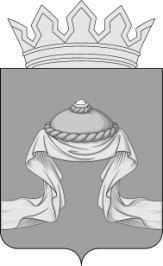 Администрация Назаровского районаКрасноярского краяПОСТАНОВЛЕНИЕ«24» 09 2019                                    г. Назарово                                       № 232-пО внесении изменений в постановление администрации Назаровского района от 18.05.2012 № 277-п «Об утверждении Примерного положения об оплате труда работников муниципальных бюджетных и казенных учреждений культуры Назаровского района»В соответствии с Федеральным законом от 06.10.2003 № 131-ФЗ              «Об общих принципах организации местного самоуправления в Российской Федерации, руководствуясь Уставом муниципального образования Назаровский район Красноярского края, ПОСТАНОВЛЯЮ:1. Внести в постановление администрации Назаровского района от 18.05.2012 № 277-п «Об утверждении Примерного положения об оплате труда работников муниципальных бюджетных и казенных учреждений культуры Назаровского района» следующие изменения:						1.1. Приложение 1 к постановлению изложить в новой редакции согласно приложению к настоящему постановлению.2. Признать утратившим силу пункт 1 постановления администрации Назаровского района от 26.12.2017 № 467-п «О внесении изменений в постановление администрации Назаровского района от 18.05.2012 № 277-п                «Об утверждении Примерного положения об оплате труда работников муниципальных бюджетных и казенных учреждений культуры Назаровского района».	3. Отделу организационной работы и документационного обеспечения администрации Назаровского района (Любавина) разместить постановление на официальном сайте муниципального образования Назаровский район Красноярского края в информационно-телекоммуникационной сети «Интернет».4. Контроль за выполнением постановления возложить на заместителя главы района по социальным вопросам (Дедюхина).5. Постановление вступает в силу в день, следующий за днем его официального опубликования в газете «Советское Причулымье».Глава района								       Г.В. Ампилогова							Приложение 							к постановлению администрации							Назаровского района							от «24» 09 2019 № 232-пПриложение 1к Положению об оплате труда работников муниципальных бюджетных и казенных учреждений культуры Назаровского районаМинимальные размеры окладов (должностных окладов),ставок заработной платы, определяемые по квалификационнымуровням профессиональных квалификационных групп и отдельным  должностям, не включенным в профессиональныеквалификационные группы1. Минимальные размеры окладов (должностных окладов), ставок заработной платы по должностям работников культуры, искусства и кинематографии устанавливаемые на основе отнесения занимаемых ими должностей к профессиональным квалификационным группам (далее - ПКГ), утвержденным Приказом Министерства здравоохранения и социального развития Российской Федерации от 31.08.2007 № 570 «Об утверждении профессиональных квалификационных групп должностей работников культуры, искусства и кинематографии»:2. Минимальные размеры окладов (должностных окладов), ставок заработной платы по профессиям рабочих культуры, искусства и кинематографии устанавливаются на основе отнесения занимаемых ими профессий к квалификационным уровням ПКГ, утвержденным Приказом Министерства здравоохранения и социального развития Российской Федерации от 14.03.2008  № 121н «Об утверждении профессиональных квалификационных групп профессий рабочих культуры, искусства и кинематографии»:3. Минимальные размеры окладов (должностных окладов), ставок заработной платы по общеотраслевым должностям руководителей, специалистов и служащих устанавливаются на основе отнесения занимаемых ими должностей к квалификационным уровням ПКГ, утвержденным Приказом Министерства здравоохранения и социального развития Российской Федерации от 29.05.2008  № 247н «Об утверждении профессиональных квалификационных групп общеотраслевых должностей руководителей, специалистов и служащих»:	4. Минимальные размеры окладов (должностных окладов), ставок заработной платы по должностям профессий работников культуры, искусства и кинематографии, не вошедшим в квалификационные уровни ПКГ	5. Минимальные размеры окладов (должностных окладов, ставок заработной платы по должностям руководителей, специалистов и служащих, профессий рабочих, не вошедшим в квалификационные уровни ПКГ, реализующим основную деятельность учреждений культуры№ п/пКвалификационные уровниРазмер оклада (должностного оклада), ставки заработной платы, руб.ПКГ «Должности технических исполнителей и артистов вспомогательного состава»ПКГ «Должности технических исполнителей и артистов вспомогательного состава»ПКГ «Должности технических исполнителей и артистов вспомогательного состава»1.1 квалификационный уровень (артист вспомогательного состава театров и концертных организаций; контролер билетов)4 496ПКГ «Должности работников культуры, искусства и кинематографии среднего звена»ПКГ «Должности работников культуры, искусства и кинематографии среднего звена»ПКГ «Должности работников культуры, искусства и кинематографии среднего звена»1.1 квалификационный уровень (заведующий билетными кассами,  руководитель кружка, любительского объединения, клуба по интересам, аккомпаниатор, культорганизатор)6 556ПКГ «Должности  работников  культуры, искусства  и кинематографии ведущего звена»ПКГ «Должности  работников  культуры, искусства  и кинематографии ведущего звена»ПКГ «Должности  работников  культуры, искусства  и кинематографии ведущего звена»1.концертмейстер по классу вокала, главный библиотекарь; главный библиограф, репетитор по вокалу, библиотекарь; библиограф; редактор, методист библиотеки, методист клубного учреждения, звукооператор8 837ПКГ «Должности руководящего состава учреждений культуры, искусства и кинематографии»ПКГ «Должности руководящего состава учреждений культуры, искусства и кинематографии»ПКГ «Должности руководящего состава учреждений культуры, искусства и кинематографии»1.балетмейстер, хормейстер, заведующий отделом библиотеки11 538№
п/пКвалификационные уровниРазмер оклада (должностного оклада), ставки заработной платы, руб.ПКГ «Профессии рабочих культуры, искусства и кинематографии  первого уровня»ПКГ «Профессии рабочих культуры, искусства и кинематографии  первого уровня»ПКГ «Профессии рабочих культуры, искусства и кинематографии  первого уровня»1.1 квалификационный уровень                                 (механик по обслуживанию звуковой техники 2 - 5 разрядов ЕТКС, костюмер, киномеханик) 4 565ПКГ «Профессии рабочих культуры, искусства и кинематографии второго уровня»ПКГ «Профессии рабочих культуры, искусства и кинематографии второго уровня»ПКГ «Профессии рабочих культуры, искусства и кинематографии второго уровня»1.1 квалификационный уровень                                (столяр по изготовлению декораций) 4 649№ п/пКвалификационные уровниРазмер оклада (должностного оклада), ставки заработной платы, руб.ПКГ «Общеотраслевые должности служащих первого уровня»ПКГ «Общеотраслевые должности служащих первого уровня»ПКГ «Общеотраслевые должности служащих первого уровня»1.1 квалификационный уровень                                       (архивариус; делопроизводитель, кассир секретарь-машинистка)30992.2 квалификационный уровень                                   (старший архивариус, старший делопроизводитель, старший кассир, старший секретарь-машинистка)3 269ПКГ «Общеотраслевые должности служащих второго уровня»ПКГ «Общеотраслевые должности служащих второго уровня»ПКГ «Общеотраслевые должности служащих второго уровня»1.1 квалификационный уровень  (администратор, инспектор по кадрам, секретарь  руководителя,  специалист по работе с молодежью)3 4392.2 квалификационный уровень(должности служащих первого квалификационного уровня, по которым устанавливается производное должностное наименование «старший»)3 779ПКГ «Общеотраслевые должности служащих третьего уровня»ПКГ «Общеотраслевые должности служащих третьего уровня»ПКГ «Общеотраслевые должности служащих третьего уровня»1.1 квалификационный уровень (бухгалтер, документовед, инженер, инженер-программист, специалист по кадрам, экономист, юрисконсульт, специалист по охране труда)3 7792.2 квалификационный уровень41523.3 квалификационный уровень4 5584.4 квалификационный уровень                                      (должности служащих первого квалификационного уровня, по которым может устанавливаться производное должностное наименование «ведущий»)5 4795.5 квалификационный уровень6 3971.менеджер культурно-массового досуга8 8372.художественный руководитель  11 5381.1 квалификационный уровень (заведующий структурным подразделением филиала)103122.2 квалификационный уровень11 9493.3 квалификационный уровень                                      (заведующий филиалом)12 8654.специалист по внедрению информационных систем  (в учреждениях библиотечного и музейного типов)8 8375.художник51586.кассир билетный3 993